The City School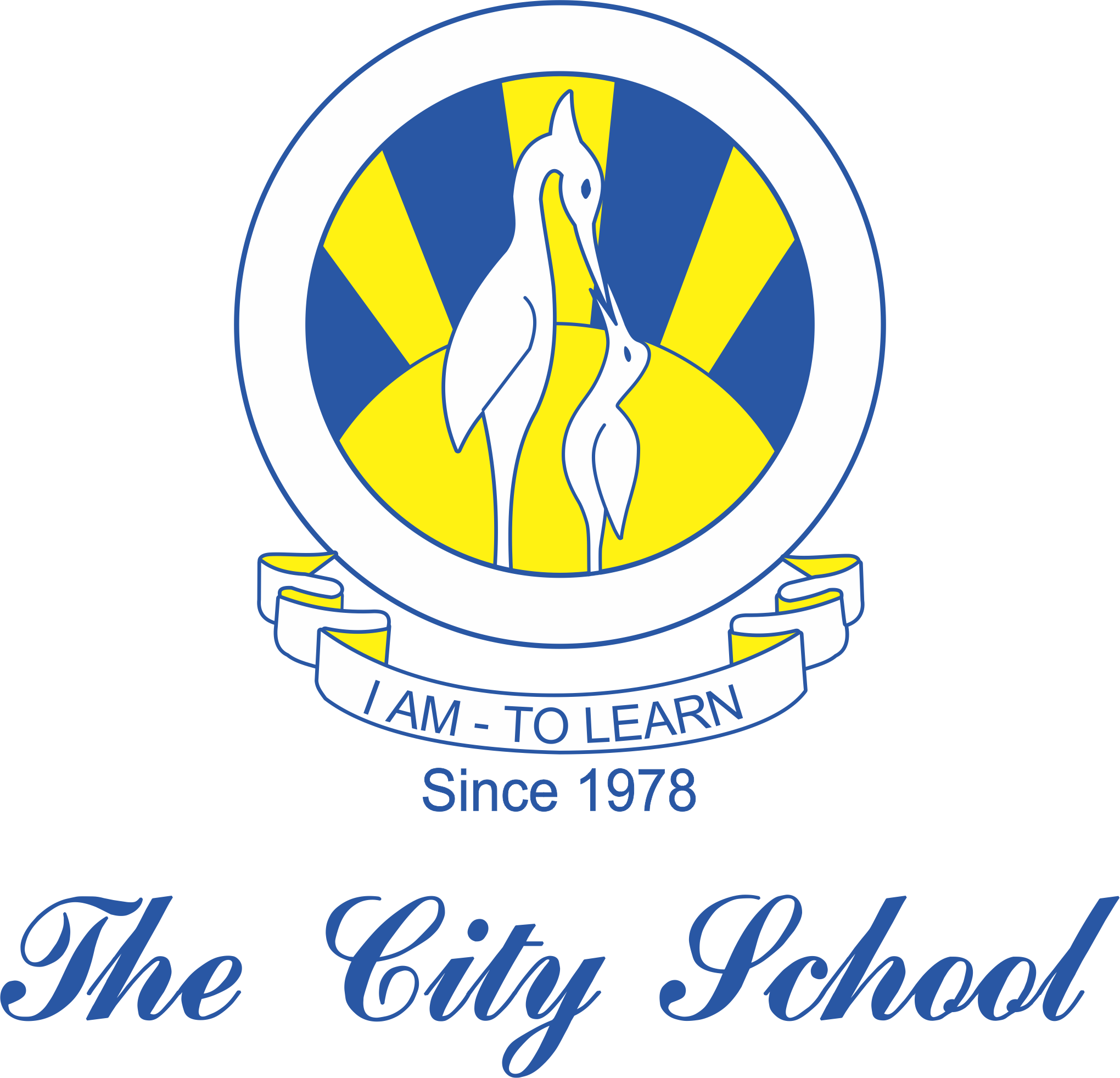 North Nazimabad Boys CampusSyllabus for Grade 9Accounting1st TermRole of Accounting.The Double Entry System of Book Keeping.Documentary Records.The General Journal.The Ledger.The Trial Balance.Books of Prime Entries.Cash Book.